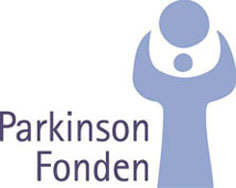 Om ansökan gäller ett projekt som man redan har sökt för ska en särskild redovisning bifogas en s k progress report.Ansökningsnummer (fylls i av Parkinsonfonden)Ansökan om projektanslagFyll i ansökan enligt instruktionerna på varje sida och använd typsnittet Times New Roman i storlek 12 punkter.Ansökan om projektanslagFyll i ansökan enligt instruktionerna på varje sida och använd typsnittet Times New Roman i storlek 12 punkter.Ansökan om projektanslagFyll i ansökan enligt instruktionerna på varje sida och använd typsnittet Times New Roman i storlek 12 punkter.Ansökan om projektanslagFyll i ansökan enligt instruktionerna på varje sida och använd typsnittet Times New Roman i storlek 12 punkter.Ansökan om projektanslagFyll i ansökan enligt instruktionerna på varje sida och använd typsnittet Times New Roman i storlek 12 punkter.DatumFörnamnFörnamnEfternamnEfternamnBefattning/TitelAdress inkl postnrTelefonAdress inkl postnrFaxAdress inkl postnrEmailProjekttitel(högst 20 ord)Sökt beloppJag är intresserad av att delta i försöket med crowdfundingSamtidigt sökt belopp från annat hållJa  Nej Ja  Nej AnslagskällaAnslagskällaSummaTidigare erhållet bidrag från Parkinson Fonden Ja  Nej  Ja  Nej År/ProjekttitelÅr/ProjekttitelSumma Projektet godkänt av forskningsetisk kommitté/djurförsöksetisk nämndJa  Nej Ej aktuellt Diarienummer:      Diarienummer:      Erfoderligt tillstånd och tillgång att utföra projektet på arbetplatsen finnsJa  Nej BudgetBudgetBudgetBudgetBudgetLön Lön Lön Lön Lön Lön forskareLön teknisk personalAnställningsperiod Anställningsperiod Omfattning anställning (100%, 50% etc)Omfattning anställning (100%, 50% etc)Månadslön inklusive LKPMånadslön inklusive LKPMånadslön inklusive LKPMånadslön inklusive LKPÅrslön inklusive LKPÅrslön inklusive LKPÅrslön inklusive LKPÅrslön inklusive LKPGästforskarstipendiumGästforskarstipendiumGästforskarstipendiumGästforskarstipendiumGästforskarstipendiumStipendieperiodStipendieperiodOmfattning stipendium(100%, 50% etc)Omfattning stipendium(100%, 50% etc)Stipendium per månadStipendium per månadStipendium per månadStipendium per månadStipendium per årStipendium per årStipendium per årStipendium per årResor direkt knutna till projektet (specificering)Resor direkt knutna till projektet (specificering)Resor direkt knutna till projektet (specificering)Resor direkt knutna till projektet (specificering)SummaSummaSummaSummaUtrustning (specificering)Utrustning (specificering)Utrustning (specificering)Utrustning (specificering)KostnadSummaSummaSummaSummaMateriel (specificering)Materiel (specificering)Materiel (specificering)Materiel (specificering)KostnadSummaSummaSummaSummaÖvrigt (specificering)Övrigt (specificering)Övrigt (specificering)Övrigt (specificering)KostnadSummaSummaSummaSummaAdministrativa kostnader (som t ex overheadkostnader och högskolemoms) (specificering)Administrativa kostnader (som t ex overheadkostnader och högskolemoms) (specificering)Administrativa kostnader (som t ex overheadkostnader och högskolemoms) (specificering)Administrativa kostnader (som t ex overheadkostnader och högskolemoms) (specificering)KostnadSummaSummaSummaSummaTOTAL SUMMATOTAL SUMMATOTAL SUMMATOTAL SUMMARekvisitionsinformationFyll i följande information för att medel ska kunna betalas ut om anslag beviljas. RekvisitionsinformationFyll i följande information för att medel ska kunna betalas ut om anslag beviljas. Universitet/Institution/AvdelningKonto, Postgiro/Bankgiro nummer till vilket medel skall utbetalasReferensnummer/referensnamn (t ex kostnadsställe)Sammanfattning av projektet för lekmänSammanfatta på en halv A4-sida (ca 200 ord) projektet på svenska med ett enkelt och lättförståeligt språk.Börja skriva här…ProjektbeskrivningProjektbeskrivningen ska innehålla följande rubriker: 1. Målsättning, 2. Bakgrund, 3. Preliminära Resultat, 4. Arbetsplan och metodbeskrivning, 5. Betydelse, 6. Litteraturreferenser. Projektbeskrivningen får inte överskrida 8 sidor inklusive Litteraturreferenser.Börja skriva här…Curriculum VitaeFyll i alla uppgifter i omvänd kronologisk ordning, dvs börja med den senast genomförda utbildningen, professionella befattningen osv. Använd så många rader som behövs i del A, B och C utan att överstiga 2 sidor.Curriculum VitaeFyll i alla uppgifter i omvänd kronologisk ordning, dvs börja med den senast genomförda utbildningen, professionella befattningen osv. Använd så många rader som behövs i del A, B och C utan att överstiga 2 sidor.NamnBefattningA. Akademisk och gymnasial utbildning A. Akademisk och gymnasial utbildning A. Akademisk och gymnasial utbildning A. Akademisk och gymnasial utbildning UtbildningExaminaÅrÄmnesområdeB. Professionella befattningar B. Professionella befattningar ÅrBefattningC. Meriter och utmärkelser C. Meriter och utmärkelser ÅrMeriter och utmärkelserPublikationslistaLista utvalda publikationer, tryckta eller i manuskriptform utan att överstiga 2 sidor. Börja skriva här…